ПриложениеСоставляем слово «Азбука»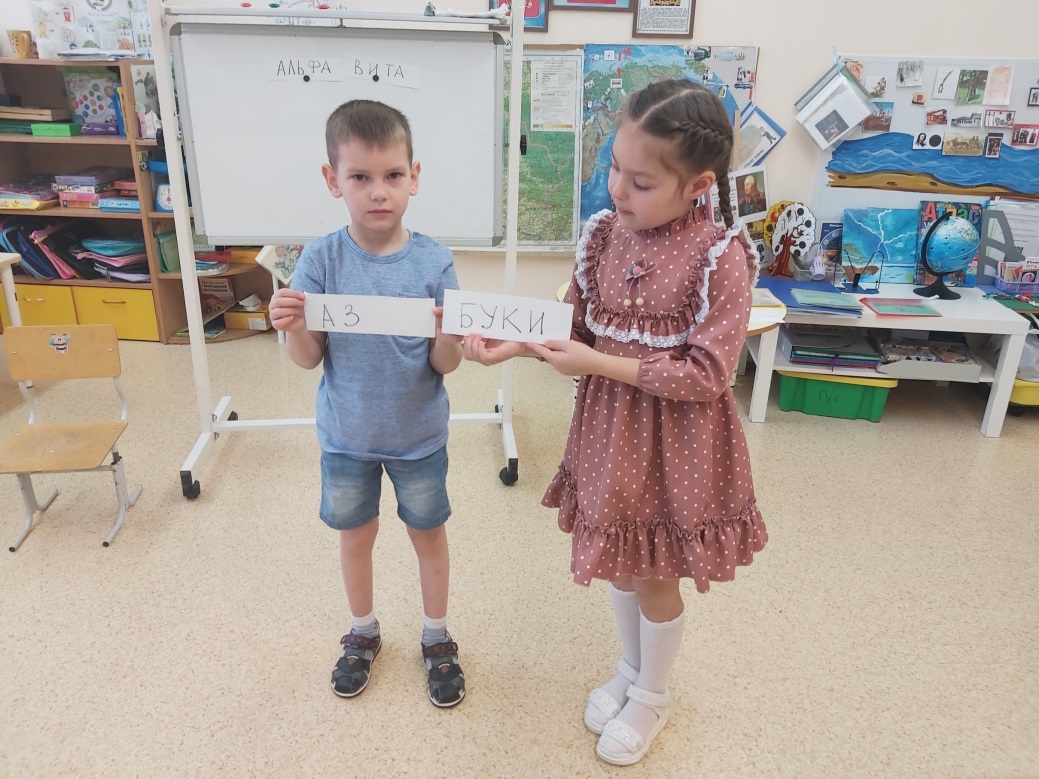 Делаем закладки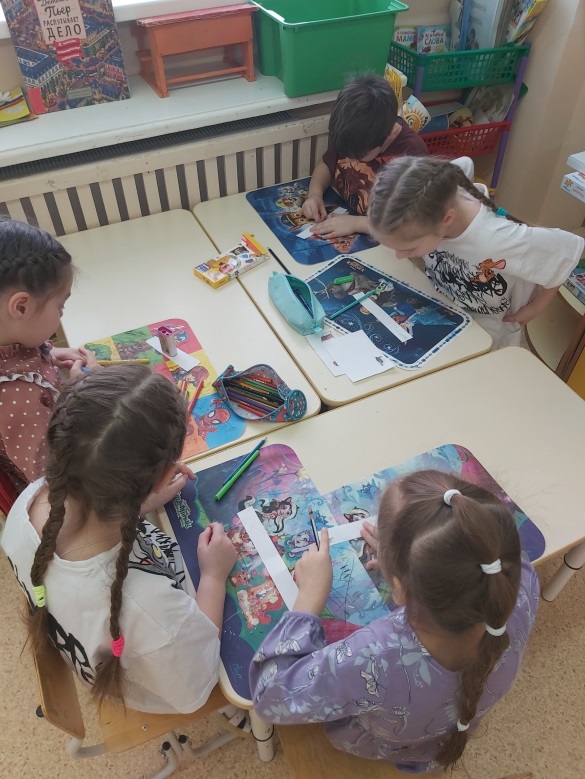 Рассматриваем иллюстрации к пословицам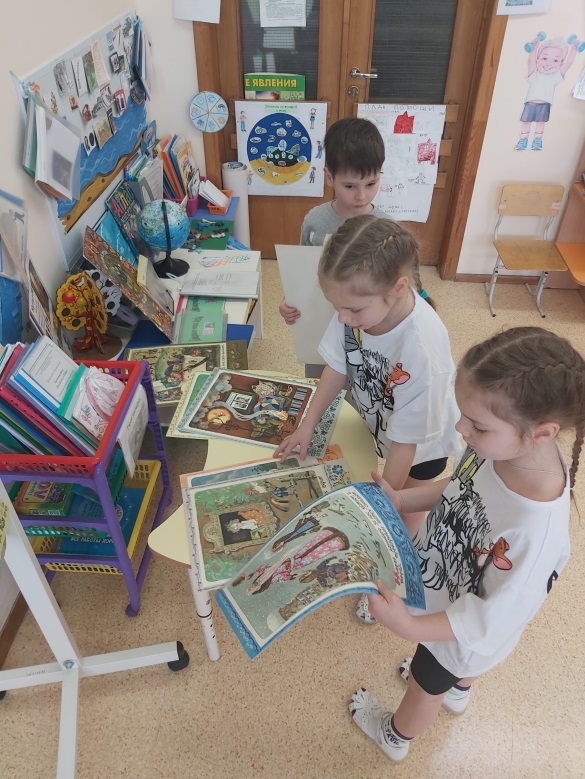 Рассказываем о истории возникновения «Азбуки»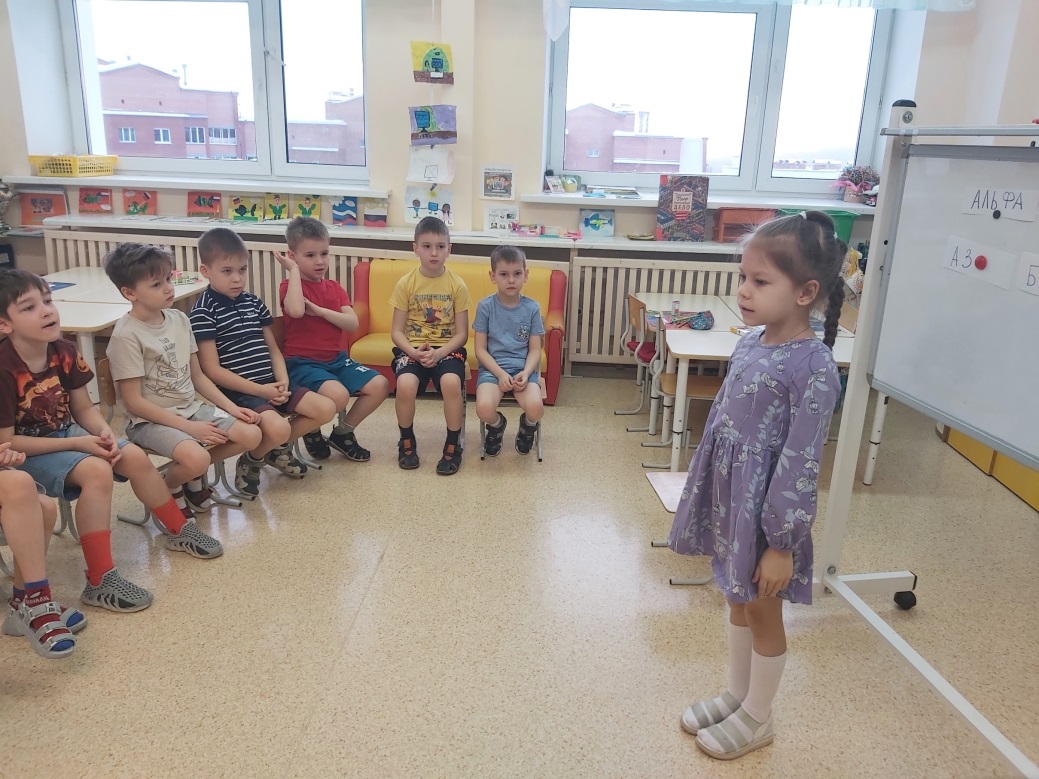 